       maandag 30 maart          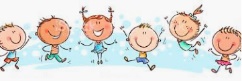 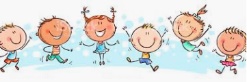 Week challenge:  Zie het filmpje en de aparte uitlegBeweeguitdaging van deze dag:  gezelschapspelenGanzenbordenMaak zelf een speelveld, dit is natuurlijk maar een voorbeeld dus zelf een beetje creatief aan de slag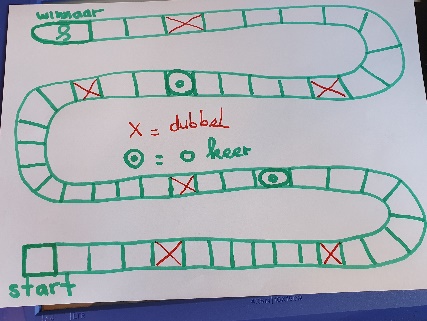 Het spel: de bedoeling is dat je van start naar finish gaat met je poppetje. Je gooit met de dobbelsteen en het aantal ogen dat je gooit is het aantal vakjes dat je vooruit mag.MAAR……..Je moet natuurlijk wel eerst een opdracht uitvoeren.Je gooit 1:  maak 10 jumping jacksJe gooit 2: 20x knieheffen op de plaatsJe gooit 3: maak 5 sit upsJe gooit 4 : 10 seconden plankenJe gooit 5 : ga 10 seconden op 1 been staanJe gooit 6: 3 keer opdrukkenDit is maar een voorbeeld .  Natuurlijk hoop ik dat jullie je eigen opdrachten maken Variaties: Gratis en verdubbelen. Ik heb op mijn ganzenbord verdubbelaars en vrijplaatsen aangebracht. Je moet dan je opdracht dubbel doen of mag gratis verder. Weten jullie nog meer leuke variaties?Check het filmpje voor de uitgebreide uitleg!https://youtu.be/Dz2aZ281_t4Heel veel plezier en blijf filmpjes en foto’s sturen!!